БІЛОЦЕРКІВСЬКА МІСЬКА РАДАРОЗПОРЯДЖЕННЯвід    16 серпня  2017 р.                                                                                              № 2-09-18Про скликання пленарного засідання тридцять п’ятої  сесії Білоцерківської міської ради VII скликанняВідповідно до ч.8 ст. 59 та ч.4, 5ст.46 Закону України «Про місцеве самоврядування в Україні»:Скликати пленарне засідання тридцять п’ятої  сесії Білоцерківської міської ради VII скликання 31 серпня 2017 року о 10 год. у великій залі міської ради (вул. Ярослава Мудрого, 15) з порядком денним:Міський голова                                                                                    Г.А. ДикийПро затвердження звіту про виконання бюджету м. Біла Церква на І півріччя 2017 рокуПро внесення змін та доповнень до рішення міської ради від 22 грудня 2016р.                       №386-22-VII "Про бюджет м. Біла Церква на 2017р."Про присвоєння звання «Почесний громадянин міста Біла Церква»Про інформацію начальника Білоцерківського відділу поліції Головного управління Національної поліції України в Київській області про стан правопорядку, заходи, які вживалися щодо попередження правопорушеньПро інформацію керівника Білоцерківської місцевої  прокуратури про результати діяльності в містіПро реконструкцію площі по вул. Героїв Небесної Сотні зі спорудженням пам'ятника на честь борців за волю та незалежність УкраїниПро вшанування у м. Біла Церква жертв ГолокостуПро звернення до суміжних територіальних громад щодо погодження зміни зовнішніх меж міста Біла Церква за рахунок територій, що знаходяться в їх адміністративних межахПро звільнення керуючого справами виконавчого комітету Білоцерківської міської радиПро затвердження на посаді керуючого справами виконавчого комітету міської ради та внесення змін до рішення Білоцерківської міської ради від 11 грудня 2015 року № 04-02-VIIПро недовіру заступнику Білоцерківського міського голови Гнатюку В.В. та звільнення його з займаної посади Про внесення змін до рішення міської ради від 11 грудня 2015 року №04-02-VII «Про утворення виконавчого комітету Білоцерківської міської ради, визначення його чисельності, затвердження персонального складу» (із змінами)Про органи самоорганізації населення у м. Біла ЦеркваПро затвердження Програми облаштування дитячих ігрових майданчиків у м. Біла Церква на 2017 - 2020 рокиПро звіт постійної комісії з питань дотримання прав людини, законності, боротьби із злочинністю, оборонної роботи, запобігання корупції, сприяння депутатській діяльності, етики та регламентуПро звернення до Президента України Порошенка П.О. щодо скасування постанови Кабінету Міністрів України № 413 від 07 червня 2017 року «Про деякі питання удосконалення управління в сфері використання та охорони земель сільськогосподарського призначення державної власності та розпорядження ними»Про затвердження Порядку здійснення самоврядного контролю за використанням та охороною земель територіальної громади м. Біла ЦеркваПро затвердження Програми соціального забезпечення та соціального захисту населення м. Біла Церква «Турбота» на 2017-2022 рокиПро виплату у 2017 році одноразової грошової допомоги з нагоди Дня захисника УкраїниПро затвердження Програми фінансової підтримки ветеранських організацій міста Біла Церква на 2017-2022 роки Про затвердження передавального акту комунального підприємства Білоцерківської міської ради Білоцерківська міська майстерня «Художня спілка»Про внесення змін до Статуту комунального підприємства Білоцерківської міської ради «Білоцерківський міський парк культури та відпочинку імені Т.Г. Шевченка» шляхом викладення його в новій редакціїПро затвердження передавальних актів комунального підприємства Білоцерківської міської ради "Комбінат шкільного харчування" та комунального дрібно-роздрібного підприємства "Забота" Білоцерківської міської радиПро внесення змін до Положення комунальної установи Білоцерківської міської ради "Інспекція з благоустрою" шляхом викладення його в новій редакціїПро безоплатну передачу з балансу комунального закладу Білоцерківської міської ради «Білоцерківський міський Будинок органної та камерної музики» на баланс комунального   підприємства  Білоцерківської міської ради «Білоцерківтепломережа» вузла обліку теплової енергіїПро безоплатну передачу з балансу комунального підприємства Білоцерківської міської ради «Тролейбусне управління» на баланс департаменту житлово-комунального господарства Білоцерківської міської ради майна Про надання згоди на списання майна шляхом ліквідації у складі об’єкта концесії та укладення додаткової угоди до концесійного договору від 25 березня 2013 рокуПро внесення змін до Статуту комунального підприємства Білоцерківської міської ради «Білоцерківський вантажний авіаційний комплекс» шляхом викладення його в новій редакціїПро передачу до складу об’єкта концесії майна та укладення додаткової угоди до концесійного договору від 25 березня 2013 рокуПро надання дозволу на продаж автотранспортних засобів, які перебувають на балансі комунального підприємства Білоцерківської міської ради «Тролейбусне управління»Про затвердження переліку об’єктів міської комунальної власності до приватизації шляхом викупуПро створення амбулаторій загальної практики – сімейної медицини Про зміни в штатному розписі Білоцерківського міського центру соціальних служб для сім'ї, дітей та молодіПро внесення змін до рішення міської ради від 28.01.2016р. №30-05-VII "Про Програму розвитку системи освіти міста Біла Церква на 2016-2020 роки"Про внесення змін до Програми розвитку громадянського суспільства у місті Біла Церква на 2016–2020 роки, затвердженої рішенням міської ради від 03.11.2016р.       № 302-18-VIIПро затвердження Статуту комунального підприємства Редакції Білоцерківського міського радіомовлення шляхом викладення його в новій редакції згідно з додаткомПро затвердження Порядку здійснення суб’єктами господарювання благоустрою територій міста Біла ЦеркваПро затвердження Програми забезпечення пожежної безпеки будинків підвищеної поверховості м. Біла Церква на 2017-2020 роки «Безпечне житло»Про внесення змін та доповнень до рішення міської ради від 23 березня 2017 року № 553-28-УП  «Про затвердження Програми розвитку комплексного благоустрою міста Біла Церква на 2017-2021 роки»Про внесення змін та доповнень до рішення міської ради від 22 грудня 2016 року № 392-22-VII «Про  затвердження Комплексної програми охорони довкілля в місті Біла Церква на період 2017 — 2021 років»Про внесення змін у Додаток до рішення міської ради від 24 вересня 2015 року № 1576-79-VI «Про деякі питання забезпечення жителів м.Біла Церква муніципальним житлом на 2013-2018 роки»Про внесення змін до Статуту комунального підприємства Білоцерківської міської ради житлово-експлуатаційної контори № 6 шляхом викладення його у новій редакціїПро внесення змін до Статуту комунального підприємства Білоцерківської міської ради житлово-експлуатаційної контори №7 шляхом викладення його у новій редакціїПро внесення змін в п. 5.2 додатку до рішення міської ради від 22 грудня 2016 року №404-22-VII «Про затвердження Положення про департамент житлово-комунального господарства Білоцерківської міської ради» шляхом викладення його в новій редакціїПро надання згоди на безоплатне  прийняття у комунальну власність територіальної громади міста Біла Церква газопроводів та споруд на них від І Державного пожежно-рятувального загону по вул. 1 Піщаній, 216Про надання згоди на безоплатне прийняття у комунальну власність територіальної громади міста Біла Церква газопроводу та споруд від Білоцерківського  міжрайонного відділу Управління поліції охорони по вул. Купріна, 14аПро затвердження змін до детального плану території по вул. Леваневського з корегуванням транспортної розв`язкиПро дозвіл на внесення змін до плану зонування частини території міста Біла Церква по   бул. Олександрійський (колишній бул. 50-річчя Перемоги) в межах кварталу, обмеженого вул. Водопійною, бул. Олександрійським (колишній бул. 50-річчя Перемоги), вул. Героїв Небесної Сотні (колишня вул. Гординського) та р.РосьПро безоплатну передачу з балансу відділу капітального будівництва   Білоцерківської міської ради на баланс управлінню освіти і науки Білоцерківської міської ради та комунальному підприємству Білоцерківської міської ради «Білоцерківтепломережа» закінчених будівництвом об'єктівПро розроблення проекту  землеустрою щодо встановлення (зміни) меж міста Біла ЦеркваПро передачу земельних ділянок із земель державної власності у комунальну власність територіальної громади міста Біла Церква Київської областіПро скасування підпункту 1.12 пункту 1 рішення міської ради від 16 серпня 2012 року                    № 662-28-VІ «Про затвердження технічних документацій із землеустрою  щодо складання документів, що посвідчують право на оренду земельних  ділянок та передачі земельних ділянок в оренду» та підпункту 2.8 пункту 2  рішення міської ради від 31 жовтня 2013 року №1068-47- VІ  «Про оформлення правовстановлюючих документів на земельні ділянки  юридичним особам та фізичним особам підприємцям»Про надання дозволу на розроблення технічної документації із землеустрою щодо встановлення (відновлення) меж земельної ділянки в натурі (на місцевості) Товариству з обмеженою відповідальністю «Білоцерківський завод ЗБВ»Про припинення терміну дії договору оренди землі фізичній особі – підприємцю Дядюрі Анатолію ВіталійовичуПро припинення терміну дії договору про встановлення особистого строкового сервітуту з фізичною особою – підприємцем Борісовим Сергієм Володимировичем та фізичною особою – підприємцем Корзун Наталією МиколаївноюПро укладення договору про встановлення особистого строкового сервітуту з фізичною особою-підприємцем Захарчук Інною Василівною та фізичною особою-підприємцем Борісовим Сергієм Володимировичем Про припинення терміну дії договору про встановлення особистого строкового сервітуту з фізичною особою – підприємцем Тхоровською-Звірко Вікторією ІванівноюПро внесення змін в рішення міської ради від 08 вересня 2016 року № 255-15-VII  «Про поновлення договорів оренди землі»Про надання дозволу на розроблення технічної документації із землеустрою щодо встановлення (відновлення) меж земельної ділянки в натурі  (на місцевості) фізичній особі-підприємцю Артеменко Наталії ВасилівніПро надання дозволу на розроблення технічної документації із землеустрою щодо встановлення (відновлення) меж земельної ділянки в натурі (на місцевості) фізичній особі-підприємцю Барковій Ніні ІванівніПро надання дозволу на розроблення технічної документації із землеустрою щодо встановлення (відновлення) меж земельної ділянки в натурі  (на місцевості) Товариству з обмеженою відповідальністю «БІЛОЦЕРКІВКОНТРАКТ»Про надання дозволу на розроблення технічної документації із землеустрою щодо встановлення (відновлення) меж земельної ділянки в натурі  (на місцевості) Приватному підприємству «НОМІНАЛ»Про надання дозволу на розроблення проекту землеустрою щодо відведення земельної ділянки комунальної власності в оренду Публічному акціонерному товариству «КИЇВОБЛЕНЕРГО»Про затвердження технічної документації із землеустрою щодо встановлення (відновлення) меж земельної ділянки в натурі (на місцевості) та передачу земельної ділянки комунальної власності в оренду фізичній особі – підприємцю Вовк Надії Василівні Про поновлення договору оренди землі  фізичній особі-підприємцю Совгирі Тамарі ПетрівніПро поновлення договору оренди землі  фізичній особі-підприємцю Михайленко Тамарі ГеннадіївніПро укладення договору про встановлення особистого строкового сервітуту з фізичною особою-підприємцем Чалієм Сергієм Андрійовичем  Про укладення договору про встановлення особистого строкового сервітуту з фізичною особою-підприємцем Стамбуляком Святославом ІвановичемПро надання дозволу на  розроблення технічної документації із землеустрою щодо поділу земельної ділянки Приватному підприємству «ФАНГ»Про надання дозволу на розроблення проекту землеустрою щодо відведення земельної ділянки у власність громадянці Шевченко Тамарі Федорівні Про надання дозволу на розроблення проекту землеустрою щодо відведення земельної ділянки у власність громадянину Тимошенку Миколі ЛеонідовичуПро надання дозволу на розроблення проекту землеустрою щодо відведення земельної ділянки у власність громадянам Слуцькому Петру Володимировичу  та Костенко Олені Володимирівні Про надання дозволу на розроблення проекту землеустрою щодо відведення земельної ділянки у власність громадянці Надюк Жанні ФедорівніПро надання дозволу на розроблення проекту землеустрою щодо відведення земельної ділянки у власність громадянці Каспровій Любові ДжоржівніПро надання дозволу на розроблення проекту землеустрою щодо відведення земельної ділянки у власність громадянці Ковальчук Людмилі Євгенівні Про надання дозволу на розроблення проекту землеустрою щодо відведення земельної ділянки у власність громадянину Іващенку Костянтину  ІвановичуПро надання дозволу на розроблення проекту землеустрою щодо відведення земельної ділянки у власність громадянам Білоногу Володимиру Івановичу та Білоног Ганні МиколаївніПро затвердження проекту землеустрою щодо відведення земельної ділянки  та передачу земельної ділянки  комунальної власності у власність громадянину Поліщуку Василю ІвановичуПро затвердження проекту землеустрою щодо відведення земельної ділянки  та передачу земельної ділянки  комунальної власності у власність громадянину Дзюбі Олегу ГригоровичуПро затвердження проекту землеустрою щодо відведення земельної ділянки  та передачу земельної ділянки  комунальної власності у власність громадянину Джимі Павлу БорисовичуПро затвердження проекту землеустрою щодо відведення земельної ділянки та передачу земельної ділянки комунальної  власності у спільну часткову власність  громадянам  Власенко Надії Василівні(1/2 частки), Власенку Юрію Івановичу(1/2 частки)Про затвердження проекту землеустрою щодо відведення земельної ділянки  та передачу земельної ділянки  комунальної власності у власність громадянці Поштар Олені ТрохимівніПро надання дозволу на  розроблення технічної  документації із землеустрою щодо поділу земельної ділянки  громадянам  Андреєвій Наталії Геннадіївні  та Андреєвій Валентині Лук’янівніПро надання дозволу на розроблення технічної документації із землеустрою щодо встановлення (відновлення) меж земельної ділянки в натурі (на місцевості) громадянам Твардовській Світлані Миколаївні, Твардовському Максиму МиколайовичуПро надання дозволу на розроблення технічної документації із землеустрою  щодо встановлення (відновлення) меж земельної ділянки в натурі  (на місцевості) громадянці Лебедєвій Наталії ІванівніПро затвердження технічної документації із землеустрою щодо встановлення (відновлення) меж земельної ділянки в натурі (на місцевості) та передачу 44/100  частки земельної ділянки комунальної власності у  власність громадянці Цупрун Лідії АндріївніПро затвердження технічної документації із землеустрою щодо встановлення (відновлення) меж земельної ділянки в натурі (на місцевості) та передачу земельної ділянки комунальної власності у  власність громадянину Цуканову Родіону Леонідовичу  Про затвердження технічної документації із землеустрою щодо встановлення (відновлення) меж земельної ділянки в натурі (на місцевості) та передачу 9/25 частки земельної ділянки  комунальної власності у спільну часткову  власність громадянці Саволюк Галині ІларіонівніПро затвердження технічної документації із землеустрою щодо встановлення (відновлення) меж земельної ділянки в натурі (на місцевості) та передачу земельної ділянки комунальної власності у  власність громадянці Козловій Лесі АнатоліївніПро затвердження технічної документації із землеустрою щодо встановлення (відновлення) меж земельної ділянки в натурі (на місцевості) та передачу 7/50  частки земельної ділянки  комунальної власності у  власність громадянці Дідич Людмилі ОлександрівніПро укладення договору про встановлення особистого строкового сервітуту з громадянином  Стороженком Романом ДмитровичемПро укладення договору про встановлення особистого строкового сервітуту з громадянкою Бушуєвою Галиною Віталіївною Про надання дозволу на  розроблення технічної  документації із землеустрою щодо поділу земельної ділянки  громадянці Перепелиці Олені ВікторівніПро поновлення договору оренди землі громадянам Твардовській Світлані Миколаївні, Твардовському Максиму Миколайовичу  Про припинення терміну дії договору оренди землі фізичній особі – підприємцю Нестеренку Олександру ЮрійовичуПро надання дозволу на розроблення технічної документації із землеустрою щодо встановлення (відновлення) меж земельної ділянки в натурі (на місцевості) фізичній особі – підприємцю Вахній Тетяні ОлександрівніПро припинення терміну дії договору оренди землі фізичній особі – підприємцю Філатову Павлу ВікторовичуПро припинення терміну дії договору оренди землі  фізичній особі-підприємцю Швидун Лесі Юріївні, фізичній особі-підприємцю Швидуну Ігорю Миколайовичу та фізичній особі-підприємцю Семикозу Миколі АнатолійовичПро надання дозволу на розроблення технічної документації із землеустрою щодо встановлення (відновлення) меж земельної ділянки в натурі  (на місцевості) фізичній особі-підприємцю Швидун Лесі Юріївні, фізичній особі-підприємцю Швидуну Ігорю Миколайовичу та фізичній особі-підприємцю Семикозу Миколі АнатолійовичПро надання дозволу на  розроблення технічної документації із землеустрою щодо поділу земельної ділянки фізичній особі – підприємцю Семикозу Миколі Анатолійовичу та фізичній особі – підприємцю Швидуну Ігорю МиколайовичуПро припинення терміну дії договору оренди землі від 13 вересня 2012 року №79 ТОВАРИСТВУ З ОБМЕЖЕНОЮ ВІДПОВІДАЛЬНІСТЮ  «ЛОГОС-ЮГ»Про передачу земельної ділянки комунальної власності в оренду  ТОВАРИСТВУ З ОБМЕЖЕНОЮ ВІДПОВІДАЛЬНІСТЮ «ЛОГОС-2016»Про припинення терміну дії договору оренди землі від 13 вересня 2012 року №80 ТОВАРИСТВУ З ОБМЕЖЕНОЮ ВІДПОВІДАЛЬНІСТЮ  «ЛОГОС-ЮГ»Про передачу земельної ділянки комунальної власності в оренду  під розміщення існуючої автозаправної станції ТОВАРИСТВУ З ОБМЕЖЕНОЮ ВІДПОВІДАЛЬНІСТЮ «ЛОГОС-2016»Скасувати підпункт 1.2 пункту 1 рішення міської ради від 28 грудня 2011 року № 418-17-VІ «Про затвердження проектів землеустрою щодо відведення земельних ділянок в  оренду та передача земельних ділянок в оренду»Про надання дозволу на розроблення технічної документації із землеустрою щодо встановлення (відновлення) меж земельної ділянки в натурі (на місцевості) фізичній особі – підприємцю Михайлику Олегу Вікторовичу та  фізичній особі – підприємцю Семченко Надії ФедорівніПро припинення терміну дії договору оренди землі  Приватному підприємству «Шинник+»Про передачу земельної ділянки комунальної власності в оренду  ТОВАРИСТВУ З ОБМЕЖЕНОЮ ВІДПОВІДАЛЬНІСТЮ «ДЕРЖ-БУД»Про припинення терміну дії договору про встановлення особистого строкового сервітуту з фізичною особою – підприємцем Морозюк Наталією ЛеонідівноюПро укладення договору про встановлення особистого строкового сервітуту з фізичною особою-підприємцем Шиманським Олександром ЮрійовичемПро укладення договору про встановлення особистого строкового сервітуту з громадянином Філатовим Павлом ВікторовичемПро укладення договору про встановлення особистого строкового сервітуту з фізичною особою-підприємцем Іваненко Тамілою Василівною  Про укладення договору про встановлення особистого строкового сервітуту з фізичною особою-підприємцем Крижешевською Світланою Олександрівною  Про укладення договору про встановлення особистого строкового сервітуту з фізичною особою-підприємцем Джаббаровим Азадом Гадай ОглиПро укладення договору про встановлення особистого строкового сервітуту з Товариством з обмеженою відповідальністю  «СОЛВЕР ТМ»Про укладення договору про встановлення особистого  строкового сервітуту з  Приватним підприємством  аптека «Белафарм»Про укладення договору про встановлення особистого строкового сервітуту з фізичною особою-підприємцем Кононенко Юлією ІванівноюПро укладення договору про встановлення особистого строкового сервітуту з фізичною особою-підприємцем Стеценко Лідією Вікторівною  Про укладення договору про встановлення особистого строкового сервітуту з фізичною особою-підприємцем Гнатюком Віталієм Вікторовичем  Про надання дозволу на розроблення технічної документації із землеустрою щодо встановлення (відновлення) меж земельної ділянки в натурі  (на місцевості) гаражно-будівельному кооперативу «ВІРАЖ-АВТО»Про надання дозволу на розроблення технічної документації із землеустрою щодо встановлення (відновлення) меж земельної ділянки в натурі  (на місцевості) фізичній особі – підприємцю Юрченку Ярославу ПетровичуПро надання дозволу на розроблення технічної документації із землеустрою щодо встановлення (відновлення) меж земельної ділянки в натурі  (на місцевості) фізичній особі – підприємцю Захаренко Людмилі ВолодимирівніПро надання дозволу на розроблення технічної документації із землеустрою щодо встановлення (відновлення) меж земельної ділянки в натурі  (на місцевості) фізичній особі – підприємцю Завадку Віктору ОлександровичуПро затвердження технічної документації із землеустрою щодо встановлення (відновлення) меж земельної ділянки  в натурі (на місцевості) та передачу земельної ділянки комунальної власності в оренду фізичній особі – підприємцю Полєтикіній Тамарі ІванівніПро затвердження технічної документації із землеустрою щодо встановлення (відновлення) меж земельної ділянки  в натурі (на місцевості) та передачу земельної ділянки комунальної власності в оренду Товариству з обмеженою відповідальністю «Білоцерківводбуд»Про надання дозволу на  розроблення технічної  документації із землеустрою щодо поділу земельної ділянки  ПРИВАТНОМУ АКЦІОНЕРНОМУ ТОВАРИСТВУ «СПЕЦІАЛІЗОВАНА  ПЕРЕСУВНА МЕХАНІЗОВАНА КОЛОНА №507»Про передачу земельної ділянки комунальної власності в оренду  фізичній особі - підприємцю Новаковській Валентині ПетрівніПро передачу земельної ділянки комунальної власності в оренду  фізичній особі - підприємцю Жарікову Олегу ВіталійовичуПро передачу земельної ділянки комунальної власності в оренду фізичній особі - підприємцю Кацалап Марині ЛеонідівніПро передачу земельної ділянки комунальної власності в оренду фізичній особі - підприємцю Кривенді Ганні ВалеріївніПро передачу земельної ділянки комунальної власності в оренду  фізичній особі - підприємцю Кривенді Валерію МиколайовичуПро передачу земельної ділянки комунальної власності в оренду ПРИВАТНОМУ ПІДПРИЄМСТВУ «МАРКЕТ-Ш-О-В» Про передачу земельної ділянки комунальної власності  в оренду під розміщення існуючої виробничої бази Товариству з додатковою відповідальністю Фабрика паперово-технічних виробів «Тосна»Про передачу земельної ділянки комунальної власності в оренду Товариству з додатковою відповідальністю Фабрика паперово-технічних виробів «Тосна»Про поновлення договору оренди землі  Товариству з обмеженою відповідальністю «Рута»Про поновлення договору оренди землі  Товариству з обмеженою відповідальністю «ТРАНСБУД»Про поновлення договору оренди землі  Товариству з обмеженою відповідальністю науково-виробничому підприємству  «БІЛОЦЕРКІВМАЗ»      Про поновлення договору оренди землі фізичній особі-підприємцю Корчуку Віктору МиколайовичуПро поновлення договору оренди землі  фізичній особі-підприємцю Ходаківському Вадиму ОлександровичуПро поновлення договору оренди землі  фізичній особі-підприємцю Полінозі Світлані ГригорівніПро надання дозволу на розроблення проекту  землеустрою щодо відведення земельної ділянки комунальної власності в оренду громадянину Центелевичу Роману Вікторовичу Про припинення терміну дії договору оренди землі з громадянкою  Мироновською Варварою ЙосипівноюПро внесення змін в рішення міської ради від 08 вересня 2016 року № 258-15-VII  «Про оформлення правовстановлюючих  документів на земельні ділянки громадянам»Про внесення змін в рішення міської ради від 27 березня 2017 року №598-28-VII  «Про укладення договору про встановлення особистого строкового сервітуту з фізичною особою – підприємцем Тарнавською Катериною Федорівною»Про надання дозволу на розроблення проекту землеустрою щодо відведення земельної ділянки у власність громадянці Пусь Світлані ІванівніПро надання дозволу на розроблення проекту землеустрою щодо відведення земельної ділянки у власність громадянці Заріцькій Валентині МиколаївніПро надання дозволу на розроблення проекту землеустрою щодо відведення земельної ділянки у власність громадянці Сваловій Людмилі АндріївніПро надання дозволу на розроблення проекту землеустрою щодо відведення земельної ділянки у власність громадянці Лісовій Олені ІванівніПро надання дозволу на розроблення проекту землеустрою щодо відведення земельної ділянки у власність громадянці Гончарук Віталіні ОлегівніПро надання дозволу на розроблення проекту землеустрою щодо відведення земельної ділянки у власність громадянину Рудоману Петру ІвановичуПро надання дозволу на розроблення проекту землеустрою щодо відведення земельної ділянки у власність громадянину Лясковському Андрію БорисовичуПро надання дозволу на розроблення проекту землеустрою щодо відведення земельної ділянки у власність громадянину Лисюку Олександру ВолодимировичуПро надання дозволу на розроблення проекту землеустрою щодо відведення земельної ділянки у власність громадянці Микитюк Наталії ВолодимирівніПро надання дозволу на розроблення проекту землеустрою щодо відведення земельної ділянки у власність громадянці Миць Тетяні ГерасимівніПро надання дозволу на розроблення проекту землеустрою щодо відведення земельної ділянки у власність громадянці Нужній Тетяні ОлексіївніПро надання дозволу на розроблення проекту землеустрою щодо відведення земельної ділянки у власність громадянці Горобинській Ніні МиколаївніПро надання дозволу на розроблення проекту землеустрою щодо відведення земельної ділянки у власність громадянину Федюку Миколі МиколайовичуПро надання дозволу на розроблення проекту землеустрою щодо відведення земельної ділянки у власність громадянці Фесик Світлані АнатоліївніПро надання дозволу на розроблення проекту землеустрою щодо відведення земельної ділянки у власність громадянці Мартич Тетяні ПетрівніПро надання дозволу на розроблення проекту землеустрою щодо відведення земельної ділянки у власність громадянину Міронову Віктору МихайловичуПро надання дозволу на розроблення проекту землеустрою щодо відведення земельної ділянки у власність громадянці Кузьменчук Вірі ВікторівніПро надання дозволу на розроблення проекту землеустрою щодо відведення земельної ділянки у власність громадянці Щипак Світлані ВолодимирівніПро надання дозволу на розроблення проекту землеустрою щодо відведення земельної ділянки у власність громадянину Яценку Ігорю ПетровичуПро надання дозволу на розроблення проекту землеустрою щодо відведення земельної ділянки у власність громадянину Прохоренку Василю ІвановичуПро надання дозволу на розроблення проекту землеустрою щодо відведення земельної ділянки у власність громадянину Білоусу Віктору ПавловичуПро надання дозволу на розроблення проекту землеустрою щодо відведення земельної ділянки у власність громадянину Ігнатьєву Андрію Олександровичу Про надання дозволу на розроблення проекту землеустрою щодо відведення земельної ділянки у власність громадянину Павловському Олегу Андрійовичу Про надання дозволу на розроблення проекту землеустрою щодо відведення земельної ділянки у власність громадянину Литвиненку Анатолію Івановичу Про надання дозволу на розроблення проекту землеустрою щодо відведення земельної ділянки у власність громадянину Коханцю Олександру Сергійовичу Про надання дозволу на розроблення проекту землеустрою щодо відведення земельної ділянки у власність громадянину Довжику Віталію ВолодимировичуПро надання дозволу на розроблення проекту землеустрою щодо відведення земельної ділянки у власність громадянину Ходаківському Олександру ВолодимировичуПро затвердження проекту землеустрою щодо відведення земельної ділянки та передачу земельної ділянки комунальної  власності у спільну сумісну власність  громадянам  Чумак Наталії Альбертівні, Оверченку Віктору Вікторовичу, Ратюку Володимиру МиколайовичуПро затвердження проекту землеустрою щодо відведення земельної ділянки  та передачу земельної ділянки комунальної власності у власність громадянці Грузинській Ірині ВікторівніПро затвердження проекту землеустрою щодо відведення земельної ділянки  та передачу земельної ділянки  комунальної власності у власність громадянину Сікорі Василю ВасильовичуПро надання дозволу на розроблення проекту землеустрою щодо відведення земельної ділянки в оренду  громадянину Стрельчуку Олегу Анатолійовичу Про надання дозволу на розроблення проекту землеустрою щодо відведення земельної ділянки в оренду  громадянину Овчаренку Ігорю Михайловичу Про надання дозволу на розроблення проекту землеустрою щодо відведення земельної ділянки в оренду  громадянці  Овчаренко Інні  СтаніславівніПро надання дозволу на розроблення проекту землеустрою щодо відведення земельної ділянки в оренду  громадянину Головіну Олександру Анатолійовичу  Про надання дозволу на розроблення проекту землеустрою щодо відведення земельної ділянки в оренду громадянину Довженку Олександру ВасильовичуПро надання дозволу на розроблення проекту землеустрою щодо відведення земельної ділянки в оренду  громадянці  Бойко Ірині СергіївніПро надання дозволу на розроблення проекту землеустрою щодо відведення земельної ділянки в оренду  громадянці  Хаджиновій Олені АнатоліївніПро надання дозволу на розроблення технічної документації із землеустрою  щодо встановлення (відновлення) меж земельної ділянки в натурі  (на місцевості) громадянину Самусенку Андрію АнатолійовичуПро затвердження технічної документації із землеустрою щодо встановлення (відновлення) меж земельної ділянки в натурі (на місцевості) та передачу земельної ділянки комунальної власності у  власність громадянці Бондарчук Яні Олегівні Про затвердження технічної документації із землеустрою щодо встановлення (відновлення) меж земельної ділянки в натурі (на місцевості) та передачу земельної ділянки комунальної власності у  власність громадянці Олійник Валентині ВолодимирівніПро затвердження технічної документації із землеустрою щодо встановлення (відновлення) меж земельної ділянки в натурі (на місцевості) та передачу земельної ділянки комунальної власності у  власність громадянину Савельєву Віктору ВолодимировичуПро затвердження технічної документації із землеустрою щодо встановлення (відновлення) меж земельної ділянки в натурі (на місцевості) та передачу земельної ділянки комунальної власності у  спільну часткову власність громадянам Камченку Павлу Микитовичу  та Катюк Раїсі МикитівніПро затвердження технічної документації із землеустрою щодо встановлення (відновлення) меж земельної ділянки в натурі (на місцевості) та передачу земельної ділянки комунальної власності у  спільну часткову власність громадянам Іваніцькому Миколі Петровичу та Іваніцькому Володимиру ПетровичуПро затвердження технічної документації із землеустрою щодо встановлення (відновлення) меж земельної ділянки в натурі (на місцевості) та передачу земельної ділянки комунальної власності у  спільну сумісну власність громадянам Ткачук Ірині Олегівні   та Вишомірській Ніні ВасилівніПро затвердження технічної документації із землеустрою щодо встановлення (відновлення) меж земельної ділянки в натурі (на місцевості) та передачу (1/4 частки) земельної ділянки комунальної власності у  власність громадянці Лисюк Лідії Григорівні Про припинення терміну дії договору на  право тимчасового  користування  землею ( в тому числі на умовах оренди) Приватній аптеці №5Про внесення змін в рішення міської ради від 25 травня  2017 року  № 821-32-VII «Про надання дозволу на розроблення технічної документації із землеустрою щодо встановлення (відновлення) меж земельної ділянки в натурі (на місцевості) товариству з обмеженою відповідальністю «ОРІЯ ЛТД»Про внесення змін в рішення міської ради від 25 травня  2017 року  № 827-32-VII «Про затвердження технічної документації  із землеустрою щодо встановлення (відновлення) меж земельної  ділянки в натурі (на місцевості) та передачу земельної ділянки комунальної власності в оренду публічному акціонерному  товариству «Білоцерківська книжкова фабрика»Про надання дозволу на розроблення технічної документації із землеустрою щодо встановлення (відновлення) меж земельної ділянки в натурі  (на місцевості) фізичній особі – підприємцю Добровольській Наталії ІванівніПро затвердження технічної документації із землеустрою  щодо встановлення (відновлення) меж земельної ділянки  в натурі (на місцевості) та передачу земельної ділянки комунальної власності в оренду фізичній особі – підприємцю Линчаку Віталію Петровичу Про надання дозволу на розроблення проекту землеустрою  щодо відведення земельної ділянки комунальної власності у власність  ГАРАЖНОМУ  КООПЕРАТИВУ «СПОРТИВНИЙ»Про поновлення договору оренди землі  Товариству з обмеженою відповідальністю «ІНТЕРНАФТА»Про поновлення договору оренди землі фізичній особі-підприємцю Ковальову Анатолію Семеновичу Про поновлення договору оренди землі від 11 липня 2014 року №117 ТОВАРИСТВУ З ОБМЕЖЕНОЮ ВІДПОВІДАЛЬНІСТЮ «СВІТ ТОРГІВЛІ №6»Про поновлення договору оренди землі  ТОВАРИСТВУ З ОБМЕЖЕНОЮ ВІДПОВІДАЛЬНІСТЮ «СВІТ ТОРГІВЛІ №6»Про укладення договору про встановлення особистого строкового сервітуту з фізичною особою-підприємцем Ковальчуком Дмитром МиколайовичемПро укладення договору про встановлення особистого строкового сервітуту з фізичною особою-підприємцем Мельник Тетяною ЄвгенівноюПро проведення робіт з експертної грошової оцінки земельної ділянки,  яка знаходиться в користуванні фізичної особи – підприємця Хлєбнікова  Вадима  АнатолійовичаПро надання дозволу на розроблення технічної документації із землеустрою щодо встановлення (відновлення) меж земельної ділянки в натурі  (на місцевості) фізичній особі – підприємцю Мельник Тетяні ЄвгенівніПро внесення змін в рішення міської ради  від 19 лютого 2015 року № 1408-72-VI  «Про оформлення правовстановлюючих документів на земельні ділянки громадянам»Про надання  дозволу на розроблення проекту землеустрою щодо відведення земельної ділянки у власність громадянці Кравчук Тамарі ІванівніПро надання дозволу на розроблення проекту землеустрою щодо відведення земельної ділянки у власність громадянину Мариничу Володимиру ВолодимировичуПро надання дозволу на розроблення проекту землеустрою щодо відведення земельної ділянки у власність громадянці Маринич Руслані ЗіновіївніПро надання дозволу на розроблення проекту землеустрою щодо відведення земельної ділянки у власність громадянці Подколзіній Валентині Петрівні Про надання дозволу на розроблення проекту землеустрою щодо відведення земельної ділянки у власність громадянину Задорожному Антону АнатолійовичуПро надання дозволу на розроблення технічної документації із землеустрою щодо встановлення (відновлення) меж земельної ділянки в натурі  (на місцевості) громадянам  Соловйовій Ользі Іванівні та Вдовенко Галині ІванівніПро надання дозволу на розроблення технічної документації із землеустрою  щодо встановлення (відновлення) меж земельної ділянки в натурі (на місцевості) громадянам Кучеренку Степану Мусійовичу та Кучеренко Ользі МихайлівніПро надання дозволу на розроблення технічної документації із землеустрою  щодо встановлення (відновлення) меж земельної ділянки в натурі (на місцевості) громадянці Рубель Галині МихайлівніПро затвердження технічної документації із землеустрою щодо встановлення (відновлення) меж земельної ділянки в натурі (на місцевості) та передачу 35/100 частки земельної ділянки комунальної власності у спільну часткову власність громадянці Вареник Антоніні Петрівні Про затвердження технічної документації із землеустрою щодо встановлення (відновлення) меж земельної ділянки в натурі (на місцевості) та передачу земельної ділянки комунальної власності у  власність громадянину Орлову Вячеславу Борисовичу Про затвердження технічної документації із землеустрою щодо встановлення (відновлення) меж земельної ділянки в натурі (на місцевості) та передачу земельної ділянки комунальної власності у  власність громадянці Лебедєвій Наталії Іванівні Про затвердження технічної документації із землеустрою щодо встановлення (відновлення) меж земельної ділянки в натурі (на місцевості) та передачу земельної ділянки комунальної власності в оренду громадянам Яринку Олегу Миколайовичу та  Росінській Регіні ВалеріївніПро затвердження технічної документації із землеустрою щодо встановлення (відновлення) меж земельної ділянки в натурі (на місцевості) та передачу земельної ділянки комунальної власності у  спільну сумісну власність громадянам Лівик Ользі Данилівні та  Залізко Марії ДанилівніПро затвердження технічної документації із землеустрою щодо встановлення (відновлення) меж земельної ділянки в натурі (на місцевості) та передачу земельної ділянки комунальної власності у  власність громадянці Князєвій Таїсі Миколаївні Про затвердження технічної документації із землеустрою щодо встановлення (відновлення) меж земельної ділянки в натурі (на місцевості) та передачу земельної ділянки комунальної власності у  власність громадянці Балан Ользі АнтонівніПро затвердження технічної документації із землеустрою щодо встановлення (відновлення) меж земельної ділянки в натурі (на місцевості) та передачу земельної ділянки комунальної власності у  власність громадянину Чалію Богдану Анатолійовичу Про затвердження технічної документації із землеустрою щодо встановлення (відновлення) меж земельної ділянки в натурі (на місцевості) та передачу земельної ділянки комунальної власності у  спільну сумісну власність громадянам Кострицькій Ніні Григорівні  та  Гаврутенко Валентині ВасилівніПро затвердження технічної документації із землеустрою щодо встановлення (відновлення) меж земельної ділянки в натурі (на місцевості) та передачу земельної ділянки комунальної власності у  власність громадянину Кравчуку Костянтину МиколайовичуПро затвердження технічної документації із землеустрою щодо встановлення (відновлення) меж земельної ділянки в натурі (на місцевості) та передачу земельної ділянки комунальної власності у  власність громадянці Верголяс Нелі Петрівні  Про затвердження технічної документації із землеустрою щодо встановлення (відновлення) меж земельної ділянки в натурі (на місцевості) та передачу земельної ділянки комунальної власності у  спільну сумісну власність громадянам Романенко Олені Вячеславівні, Майстренко Людмилі В’ячеславівні, Майстренко Наталії В’ячеславівні, Майстренку Олександру В’ячеславовичуПро затвердження технічної документації із землеустрою щодо встановлення (відновлення) меж земельної ділянки в натурі (на місцевості) та передачу земельної ділянки комунальної власності у  спільну сумісну власність громадянам Драгуновій Марині Віталіївні  та  Повшедному Віктору ПетровичуПро внесення змін в  пункт 1 рішення міської ради від 25 травня  2017 року  № 866-32-VII «Про поновлення договору оренди землі  фізичній особі-підприємцю Дуліну Михайлу Олександровичу»Про внесення змін в рішення міської ради від 24 вересня 2015 року  № 1569-79-VI«Про оформлення правовстановлюючих документів на земельні ділянки громадянам»Про внесення змін в рішення міської ради від 01 грудня 2016 року  № 374-20-VII «Про оформлення правовстановлюючих документів  на земельні ділянки громадянам»Про скасування рішення міської ради від 25 травня 2017 року  №817-32-VІІ «Про надання дозволу на розроблення технічної документації із землеустрою щодо встановлення(відновлення) меж земельної ділянки в натурі (на місцевості) фізичній особі-підприємцю Герасімовичу Ігорю Юрійовичу  по вулиці Митрофанова, в районі житлового будинку №2» Про укладення договору про встановлення особистого строкового сервітуту з фізичною особою-підприємцем Герасімовичем Ігорем Юрійовичем Про припинення терміну дії договору про встановлення особистого строкового сервітуту з фізичною особою – підприємцем Жваненко Валентиною МихайлівноПро укладення договору про встановлення особистого строкового сервітуту з фізичною особою-підприємцем Кулібабою Людмилою Василівною   Про припинення терміну дії договору оренди землі з громадянином  Вдовенком Петром Сергійовичем Про внесення змін в рішення міської ради від 27 березня 2017 року  № 639-28-VII «Про поновлення договору оренди землі фізичній особі-підприємцю Пилипенко Тетяні Григорівні»Про припинення терміну дії договору про встановлення особистого строкового сервітуту з фізичною особою – підприємцем Бодашевською Тетяною ВасилівноюПро укладення договору про встановлення особистого строкового сервітуту з фізичною особою-підприємцем Адаменко Тетяною ПетрівноюПро припинення терміну дії договору оренди землі  Товариству з обмеженою відповідальністю «ІСТОК Г»Про передачу земельної ділянки комунальної власності в оренду  фізичній особі - підприємцю Ступніцькій Анастасії АндріївніПро припинення терміну дії договору оренди землі  фізичній особі-підприємцю Алексеєвій Анні Вячеславівні Про припинення терміну дії договору оренди землі  від 01 лютого  2017 року № 01 фізичній особі-підприємцю  Алексеєвій Анні Вячеславівні Про припинення терміну дії договору оренди землі фізичній особі – підприємцю Гурдузу Володимиру ІвановичуПро надання дозволу на розроблення технічної документації із землеустрою щодо встановлення (відновлення) меж земельної ділянки в натурі (на місцевості) фізичній особі – підприємцю Марунич Надії ПетрівніПро поновлення договору оренди землі  фізичній особі-підприємцю Незамовій Оксані ВасилівніПро поновлення договору оренди землі фізичній особі-підприємцю Коробенко Оксані ВасилівніПро поновлення договору оренди землі фізичній особі-підприємцю Бурик Ірині АнатоліївніПро поновлення договору оренди землі фізичній особі-підприємцю Лук`янець Наталії ГригорівніПро поновлення договору оренди землі Приватному підприємству «АГРОЦЕНТР»Про поновлення договору оренди землі Приватному підприємству «БІЛОЦЕРКІВБУДІНВЕСТ»Про поновлення договору оренди землі фізичній особі-підприємцю Максимовій Ларисі МарківніПро поновлення договору оренди землі фізичній особі-підприємцю Найді Миколі ПетровичуПро поновлення договору оренди землі Товариству з обмеженою відповідальністю «ТРАНСАГРОБУД»Про поновлення договору оренди землі Білоцерківській конторі «УКРЗАГОТЗЕРНО»Про поновлення договору оренди землі з правом передачі земельної ділянки в суборенду фізичній особі-підприємцю Чалій Вірі Гаврилівні Про укладення договору про встановлення особистого строкового сервітуту з Приватним підприємством «ІНТЕР ПЛЮС»Про укладення договору про встановлення особистого строкового сервітуту з фізичною особою-підприємцем Аносовою Наталією Віталіївною під розміщення павільйону по вулиці Некрасова в районі ринкуПро укладення договору про встановлення особистого строкового сервітуту з фізичною особою-підприємцем Аносовою Наталією ВіталіївноюПро укладення договору про встановлення особистого строкового сервітуту з фізичною особою-підприємцем Діденком Дмитром ІгоровичемПро укладення договору про встановлення особистого строкового сервітуту з фізичною особою-підприємцем Корчєновою Ольгою МиколаївноюПро укладення договору про встановлення особистого строкового сервітуту з громадянкою Литвинюк Оксаною Вікторівною Про укладення договору про встановлення особистого строкового сервітуту з фізичною особою-підприємцем Даниленко Світланою Миколаївною  Про укладення договору про встановлення особистого строкового сервітуту з фізичною особою-підприємцем Гералік Юлією СергіївноюПро укладення договору про встановлення особистого строкового сервітуту з фізичною особою-підприємцем Ляшенко Валентиною Леонідівною  Про укладення договору про встановлення особистого строкового сервітуту з Приватним підприємством «А.Т.Н.»Про надання дозволу на розроблення проекту  землеустрою щодо відведення земельної ділянки у власність Автогаражному кооперативу «Енергетик»Про надання дозволу на розроблення технічної документації із землеустрою щодо встановлення (відновлення) меж земельної ділянки в натурі (на місцевості) фізичній особі – підприємцю Бобровській Наталії ВолодимирівніПро надання дозволу на розроблення технічної документації із землеустрою щодо встановлення (відновлення) меж земельної ділянки в натурі (на місцевості) Обслуговуючому гаражному кооперативу «Надія-3»Про затвердження технічної документації із землеустрою  щодо встановлення (відновлення) меж земельної ділянки в натурі (на місцевості) та передачу земельної ділянки комунальної власності в оренду фізичній особі – підприємцю Атрощенко Олені Іванівні Про затвердження технічної документації із землеустрою щодо встановлення (відновлення) меж земельної ділянки в натурі (на місцевості) передачу земельної ділянки комунальної власності у власність  Гаражному кооперативу «Ентузіаст»Про надання дозволу на розроблення технічної документації  із землеустрою щодо встановлення (відновлення)  меж земельної ділянки в натурі (на місцевості) ТОВАРИСТВУ З ОБМЕЖЕНОЮ ВІДПОВІДАЛЬНІСТЮ «СПЛІІТ»Про проведення робіт з експертної грошової оцінки земельної ділянки,  яка знаходиться в користуванні фізичної особи – підприємця Погребняка Олександра МихайловичаПро надання дозволу на розроблення проекту землеустрою щодо  відведення земельної ділянки у спільну сумісну власність громадянам Шеремету Віктору Володимировичу, Шеремету Олександру  Вікторовичу, Шеремету Павлу Вікторовичу, Шеремет Людмилі ОлексіївніПро надання дозволу на розроблення проекту землеустрою щодо відведення земельної ділянки у власність громадянці  Аліщук Вікторії Миколаївні Про надання дозволу на розроблення проекту землеустрою щодо відведення земельної ділянки у власність громадянці Акименко Ніні ВікторівніПро надання дозволу на розроблення проекту землеустрою щодо відведення земельної ділянки у власність громадянину Рябощуку Борису ВасильовичуПро затвердження технічної документації із землеустрою щодо встановлення (відновлення) меж земельної ділянки в натурі (на місцевості) та передачу земельної ділянки комунальної власності у  власність громадянину Крамаренку Віталію Степановичу Про затвердження технічної документації із землеустрою щодо встановлення (відновлення) меж земельної ділянки в натурі (на місцевості) та передачу земельної ділянки комунальної власності у  спільну часткову власність громадянам Питель Наталії Іванівні 1/12 частки земельної ділянки, Питель Ніні Семенівні 1/3 частки земельної ділянки, Закусіло Тетяні Іванівні 7/12 частки земельної ділянки Про затвердження технічної документації із землеустрою щодо встановлення (відновлення) меж земельної ділянки в натурі (на місцевості) та передачу земельної ділянки комунальної власності у  спільну сумісну власність громадянам  Поплавській Валентині Іванівні, Поплавській Антоніні Євтихіївні Про затвердження технічної документації із землеустрою щодо встановлення (відновлення) меж земельної ділянки в натурі (на місцевості) та передачу 61/100 частки  земельної ділянки  комунальної власності у спільну часткову  власність громадянці Сидоренко Людмилі Василівні Про затвердження технічної документації із землеустрою щодо встановлення (відновлення) меж земельної ділянки в натурі (на місцевості) та передачу земельної ділянки комунальної власності у  спільну часткову власність громадянам Строкач Юлії Іванівні16/25 частки земельної ділянки, Драпою Сергію Івановичу  9/25 частки земельної ділянкиПро затвердження технічної документації із землеустрою щодо встановлення (відновлення) меж земельної ділянки в натурі (на місцевості) та передачу земельної ділянки комунальної власності у  власність громадянці Шевченко Надії СергіївніПро затвердження технічної документації із землеустрою щодо встановлення (відновлення) меж земельної ділянки в натурі (на місцевості) та передачу земельної ділянки комунальної власності у  спільну сумісну власність   громадянам Біанко Вікторії Юріївні, Шлапацькій  Аліні ЮріївніПро затвердження технічної документації із землеустрою щодо встановлення (відновлення) меж земельної ділянки в натурі (на місцевості) та передачу земельної ділянки комунальної власності у  власність громадянину Повалію Олексію ЮрійовичуПро затвердження технічної документації із землеустрою щодо встановлення (відновлення) меж земельної ділянки в натурі (на місцевості) та передачу земельної ділянки комунальної власності у  власність громадянину Міщанюку Миколі ВасильовичуПро затвердження технічної документації із землеустрою щодо встановлення (відновлення) меж земельної ділянки в натурі (на місцевості) та передачу земельної ділянки комунальної власності у  власність громадянину Міщанюку Івану ВасильовичуПро затвердження проекту землеустрою щодо відведення земельної ділянки  та передачу земельної ділянки комунальної власності у власність громадянці Невінчаній Яні ОлександрівніПро затвердження проекту землеустрою щодо відведення земельної ділянки та передачу 47/100 частки земельної ділянки комунальної  власності у спільну часткову власність громадянину Дудці Володимиру ОлександровичуПро затвердження проекту землеустрою щодо відведення земельної ділянки та передачу земельної ділянки комунальної  власності в оренду громадянам Кірсанову Олександру Михайловичу, Ліповській Тамарі Миколаївні, Сап`янову Антону ІгоровичуПро затвердження технічної документації із землеустрою щодо встановлення (відновлення) меж земельної ділянки в натурі (на місцевості) та передачу земельної ділянки комунальної власності у  власність громадянці Браніцькій Наталії Євгеніївні Про затвердження технічної документації із землеустрою щодо встановлення (відновлення) меж земельної ділянки в натурі (на місцевості) та передачу земельної ділянки комунальної власності у  спільну сумісну власність   громадянам Григоренку Олегу Володимировичу та  Румянцеву Валерію Валерійовичу Про затвердження технічної документації із землеустрою щодо встановлення (відновлення) меж земельної ділянки в натурі (на місцевості) та передачу земельної ділянки комунальної власності у  спільну сумісну власність   громадянам Григоренку Ігорю Володимировичу,  Румянцеву Валерію МиколайовичуПро затвердження технічної документації із землеустрою щодо встановлення (відновлення) меж земельної ділянки в натурі (на місцевості) та передачу земельної ділянки комунальної власності у  спільну сумісну власність громадянам Кравцю Віктору Івановичу,  Ліченко Галині ІванівніПро надання дозволу на розроблення проекту землеустрою щодо відведення земельної ділянки у комунальну власність за адресою: бульвар Олександрійський, 3, Територіальній громаді сіл, селищ та міст Білоцерківського району в особі Білоцерківської районної радиПро надання дозволу на розроблення проекту землеустрою щодо відведення земельної ділянки у комунальну власність Територіальній громаді сіл, селищ та міст Білоцерківського району в особі Білоцерківської районної радиПро надання дозволу на розроблення проекту землеустрою щодо відведення земельної ділянки комунальної власності в оренду Приватному акціонерному товариству «КИЇВОБЛЕНЕРГО»Про надання дозволу на розроблення технічної документації із землеустрою щодо встановлення (відновлення) меж земельної ділянки в натурі (на місцевості) громадянці Шумській Світлані ОлександрівніПро затвердження технічної документації із землеустрою щодо встановлення (відновлення) меж земельної ділянки в натурі (на місцевості) та передачу земельної ділянки комунальної власності у  спільну сумісну власність  громадянам  Бойченку Олександру Миколайовичу, Бойченку Сергію МиколайовичуПро скасування рішення міської ради від 08 вересня 2016 року №247-15-VІІ «Про надання дозволів на розроблення проектів  землеустрою щодо відведення земельних ділянок в оренду» Про скасування рішення міської ради від 27 квітня 2017 року  №688-30-VІІ «Про надання дозволу на розроблення проекту землеустрою щодо відведення земельної ділянки в оренду Публічному  акціонерному товариству «КИЇВОБЛЕНЕРГО» Про припинення терміну дії договору про встановлення особистого строкового сервітуту з Приватним підприємством «СПАДЩИНА»Про укладення договору про встановлення особистого строкового сервітуту з фізичною особою-підприємцем Тимошик Галиною ПавлівноюПро припинення терміну дії договору оренди землі  фізичній особі-підприємцю Денисенку Олександру АнтоновичуПро передачу земельної ділянки комунальної власності в оренду  фізичній особі - підприємцю Денисенку Ігорю ОлександровичуПро припинення терміну дії договору оренди землі з громадянином  Вдовенком Петром Сергійовичем Про надання дозволу на розроблення проекту землеустрою щодо відведення земельної ділянки у власність громадянину Вдовенку Петру Сергійовичу  Про надання дозволу на розроблення проекту  землеустрою щодо відведення земельної ділянки комунальної власності в оренду громадянці Соловйовій Ользі ІванівніПро внесення змін в рішення міської ради від 08 вересня  2016 року  №253-15-VII «Про передачу земельних ділянок в оренду»Про внесення змін в рішення міської ради від 27 жовтня 2011 року  № 348-13-VI«Про оформлення правовстановлюючих документів на земельні ділянки громадянам»Про укладення договору про встановлення особистого строкового сервітуту з фізичною особою-підприємцем Тараєвою Наталією Валентинівною  Про укладення договору про встановлення особистого строкового сервітуту з фізичною особою-підприємцем Ільїною Ларисою Вікторівною  Про укладення договору про встановлення особистого строкового сервітуту з громадянином Вареником Олександром СергійовичемПро поновлення договору оренди землі  фізичній особі-підприємцю Вихристенко Олені ГеоргіївніПро поновлення договору оренди землі фізичній особі-підприємцю Назаренку Михайлу ПетровичуПро надання дозволу на розроблення проекту  землеустрою  щодо відведення земельної ділянки у власність  Об’єднанню співвласників багатоквартирного будинку  «Лермонтова 7»Про надання дозволу на  розроблення технічної  документації із землеустрою щодо поділу земельної ділянки Товариству з обмеженою відповідальністю «МЕХАНІКА-2»Про надання дозволу на  розроблення технічної  документації із землеустрою щодо поділу земельної ділянки Товариству з обмеженою відповідальністю «Істок Г»Про затвердження технічної документації із землеустрою щодо встановлення (відновлення) меж земельної ділянки в натурі (на місцевості) та передачу земельної ділянки комунальної власності в оренду Товариству з обмеженою відповідальністю «Айболит»Про надання дозволу на розроблення проекту землеустрою щодо відведення земельної ділянки у власність громадянці Корнієнко Лідії ВасилівніПро надання дозволу на розроблення проекту землеустрою щодо відведення земельної ділянки у власність громадянину Снігірю Володимиру Віталійовичу Про надання дозволу на розроблення проекту землеустрою щодо відведення земельної ділянки у власність громадянину Снігірю Володимиру Віталійовичу Про надання дозволу на розроблення проекту землеустрою щодо відведення земельної ділянки у власність громадянину Толокевичу Анатолію АндрійовичуПро надання дозволу на розроблення проекту землеустрою щодо відведення земельної ділянки у власність громадянину Ковалю Євгену АндрійовичуПро надання дозволу на розроблення проекту землеустрою щодо відведення земельної ділянки у власність громадянці Цукановій Людмилі Миколаївні Про надання дозволу на розроблення проекту землеустрою щодо відведення земельної ділянки у власність громадянці Тарасюк Олені ВікторівніПро надання дозволу на розроблення проекту землеустрою щодо відведення земельної ділянки у власність громадянці Вишинській Вікторії ВікторівніПро надання дозволу на розроблення проекту землеустрою щодо відведення земельної ділянки у власність громадянці Олійник Жанні ІванівніПро надання дозволу на розроблення проекту землеустрою щодо відведення земельної ділянки у власність громадянину Довжику Віталію ВолодимировичуПро надання дозволу на розроблення проекту землеустрою щодо відведення земельної ділянки у власність громадянину Рожку Андрію Андрійовичу Про надання дозволу на розроблення проекту  землеустрою щодо відведення земельної ділянки цільове призначення якої змінюється  громадянину Драмарецькому Михайлу Васильовичу Про затвердження проекту землеустрою щодо відведення земельної ділянки  та передачу земельної ділянки  комунальної власності у власність громадянину Мелянцю Петру ЯковичуПро затвердження технічної документації із землеустрою щодо встановлення (відновлення) меж земельної ділянки в натурі (на місцевості) та передачу земельної ділянки комунальної власності у  спільну часткову власність громадянам Леваді Любові Іванівні 1/2 частки земельної ділянки, Грінчішину Володимиру Олександровичу 1/2 частки земельної ділянкиПро затвердження технічної документації із землеустрою щодо встановлення (відновлення) меж земельної ділянки в натурі (на місцевості) та передачу земельної ділянки комунальної власності у  власність громадянці Петрущак Людмилі ІванівніПро затвердження проекту землеустрою щодо відведення земельної ділянки  та передачу земельної ділянки комунальної власності у спільну часткову власність громадянам Сєнькіну Анатолію Борисовичу 1/4 частки земельної ділянки, Кравченку Петру Анатолійовичу 1/4 частки земельної ділянки,  Кравченку Олександру Анатолійовичу 23/100 частки земельної ділянки,  Гнатюку Віктору Михайловичу 27/100 частки земельної ділянкиПро затвердження технічної документації із землеустрою щодо встановлення (відновлення) меж земельної ділянки в натурі (на місцевості) та передачу земельної ділянки комунальної власності у  спільну сумісну власність громадянам  Возненку Петру Степановичу,   Возненко Ларисі ПетрівніПро затвердження технічної документації із землеустрою щодо встановлення (відновлення) меж земельної ділянки в натурі (на місцевості) та передачу земельної ділянки комунальної власності у  власність громадянці Крамар Ірині АнатоліївніПро укладення договору про встановлення особистого строкового сервітуту з громадянином Ващенком Іваном Івановичем  Про укладення договору про встановлення особистого строкового сервітуту з громадянином  Музикою Володимиром Олексійовичем  Про укладення договору про встановлення особистого строкового сервітуту з громадянином  Венгерським Василем ІвановичемПро внесення змін в підпункт 1.12 пункту 1 рішення міської ради від  22 грудня 2016 року  №424-22-VІІ «Про поновлення договорів оренди землі»Про прийняття у комунальну власність територіальної громади міста Біла Церква Київської області земельних ділянок, шляхом укладання договору даруванняПро передачу земельної ділянки комунальної власності  у власність громадянці Грабовській Людмилі Михайлівні Про поновлення договору оренди землі  від 22 травня  2012 року № 61 Приватному підприємству «К-А-Н»Про поновлення договору оренди землі  від 22 травня  2012 року № 62 Приватному підприємству «К-А-Н»Про поновлення договору оренди землі  від 22 травня  2012 року № 63 Приватному підприємству «К-А-Н»Про затвердження технічної документації із землеустрою  щодо встановлення (відновлення) меж земельної ділянки  в натурі (на місцевості) та передачу земельної ділянки комунальної власності в оренду фізичній особі – підприємцю Гармашу Володимиру Михайловичу Про укладення договору про встановлення особистого строкового сервітуту з Комунальним підприємством Білоцерківської міської ради «Білоцерківський міський парк культури та відпочинку імені Т.Г. Шевченка»Про укладення договору про встановлення особистого строкового сервітуту з фізичною особою-підприємцем Поліщуком Олександром ПетровичемПро укладення договору про встановлення особистого строкового сервітуту з фізичною особою-підприємцем Оненко Валентиною ПетрівноюПро укладення договору про встановлення особистого строкового сервітуту з фізичною особою-підприємцем Ільченкенє Нійоле АльгімантоПро надання дозволу на розроблення технічної документації  із землеустрою щодо встановлення (відновлення)  меж земельної ділянки в натурі (на місцевості) Садівницькому товариству «Першотравневець-1» Білоцерківської міської спілки товариства  садівників і городниківПро надання дозволу на розроблення проекту землеустрою щодо відведення земельної ділянки комунальної власності в оренду ТОВАРИСТВУ З ОБМЕЖЕНОЮ ВІДПОВІДАЛЬНІСТЮ «ЛЕНД БУДСЕРВІС»Про укладення договору про встановлення особистого строкового сервітуту з фізичною особою-підприємцем Кабулою Русланом ВалерійовичемПро надання дозволу на розроблення проекту землеустрою щодо відведення земельної ділянки у власність громадянину Никоненку Олександру ІвановичуПро надання дозволу на розроблення проекту землеустрою щодо відведення земельної ділянки у власність громадянину Єремяну Артуру ІкметовичПро надання дозволу на розроблення проекту землеустрою щодо відведення земельної ділянки у власність громадянці Синиці Тетяні ГеннадіївніПро укладення договору про встановлення особистого строкового сервітуту з Господарським товариством  з обмеженою відповідальністю «РОСИЧ»Про затвердження проекту землеустрою щодо відведення земельної  ділянки та передачу земельної ділянки  комунальної власності в оренду Товариству з обмеженою відповідальністю «Грантранс»Про затвердження технічної документації із землеустрою щодо встановлення (відновлення) меж земельної ділянки в натурі (на місцевості) та передачу земельної ділянки комунальної власності у  власність громадянці Барабаш Наталії ОлексіївніПро надання дозволу на розроблення технічної документації із землеустрою щодо встановлення (відновлення) меж земельної ділянки в натурі  (на місцевості) фізичній особі – підприємцю Болваневич Світлані АндріївніПро укладення договору про встановлення особистого строкового сервітуту з фізичною особою-підприємцем Денисенком Ігорем ОлександровичемПро затвердження технічної документації із землеустрою щодо встановлення (відновлення) меж земельної ділянки в натурі (на місцевості) та передачу земельної ділянки комунальної власності у  спільну сумісну власність фізичним особам Савицькій Світлані Михайлівні Савицькому Анатолію Володимировичу, Савицькому Володимиру Анатолійовичу та Савицькій Ользі АнатоліївніПро затвердження технічної документації із землеустрою щодо встановлення (відновлення) меж земельної ділянки в натурі (на місцевості) та передачу земельної ділянки комунальної власності у  власність фізичній особі Тутік Ірині ПетрівніПро надання згоди на передачу орендованої земельної ділянки в суборендуРізне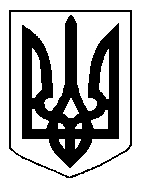 